　長野県国際交流員　受講者アンケート　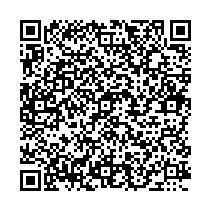 この度は、長野県国際交流員をご利用いただき、ありがとうございました。今後の参考にしたいと思いますので、アンケートへのご協力をお願いします。なお、事務手続の電子化を進めるため、「ながの電子申請サービス」からご回答いただきますよう、よろしくお願いいたします。電子申請は、右のバーコードを読み取っていただくことで、スマートフォンからご回答いただけます。＝＝＝【この用紙でご回答される場合はこちらから】＝＝＝＝＝＝＝＝＝＝＝＝＝＝＝＝＝＝＝＝（１）年齢　　　10歳未満　 ・ 　10代　 ・ 　20代 　・　 30代 　・　 40代 　・ 50代　 ・　 60代 　・　 70代　 ・　 80代以上（２）地域　　　佐久地域 ・ 上田地域 ・ 諏訪地域 ・ 上伊那地域 ・ 南信州地域　　　　　　　  木曽地域 ・ 松本地域 ・ 北アルプス地域 ・ 長野地域 ・ 北信地域（３）今回は何回目の、国際交流員の派遣イベントの参加ですか？　　　初めて ・ 2回目 ・ 3回目 ・ 4回目 ・ 5回目 ・ 6～10回目 ・ 11回以上（４）担当した国際交流員(CIR)に○をしてください。　　　英語圏CIR　 ・ 　中国CIR 　・　 韓国CIR（５）国際交流員の説明内容(講座内容)はいかがでしたか？（１つだけ○をしてください）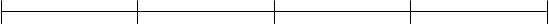 5. 非常に 　　　4. 良かった　　　  3.ふつう　　　　  2. あまり　　 1.よくなかった  　　 良かった	　					 　　良くなかった（６）(５)で回答した理由を、具体的に教えてください（７）国際交流員の話し方はいかがでしたか？(1つだけ○をしてください)5. 非常に 　　　4. 良かった　　　   3.ふつう　　　   2. あまり	    1.よくなかった       良かった	　					     良くなかった（８）（７）で回答した理由を、具体的に教えてください（９）今後、国際交流員と交流するとしたらどのような内容がよいですか？(当てはまるもの全てに○をしてください)　あ　文化紹介の講座　　い　母国の料理教室　　う　外国の文化を体験できるイベント　え　日本の文化を一緒に体験するイベント　　　お　語学講座　か　その他（　　　　　　　　　　　　　　　　　　　　　　　　　　　）（10）国際交流員の派遣に対するご意見・ご要望があれば、教えてください（11）今後、国際交流員に紹介してもらいたいテーマがあれば教えてください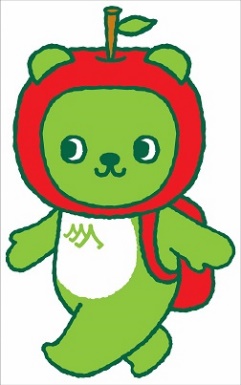 ご協力ありがとうございました